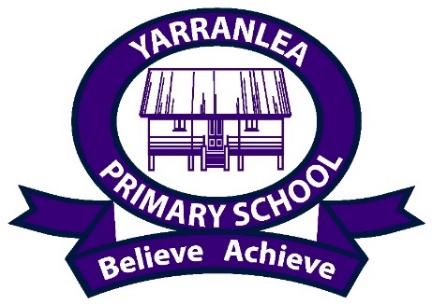 Yarranlea Primary School  Uniform Order Form Polo shirt				Sizes 4 - 16		$42.00Unisex shorts				Sizes 4 - 16		$17.00Hat					Small Med Large	$19.00Jacket					Sizes 4 - 14		$40.00Please return completed forms by email to finance@yarranlea.qld.edu.au or return a printed copy to the school.  Payments should be made at the time of ordering by direct deposit. Please email bank deposit confirmation to finance@yarranlea.qld.edu.auYarranlea Limited BSB 034 061 Acc. 366 925Once payment is received your uniforms will be available for collection from school.Name:						ITEMQUANTITYSIZEPRICETOTALPolo shirt$42Unisex shorts$17Hat$19Jacket     $40starter pack 3 shirts, 3 shorts and a hat$180TOTAL